Ordering Numbers 2 – Tuesday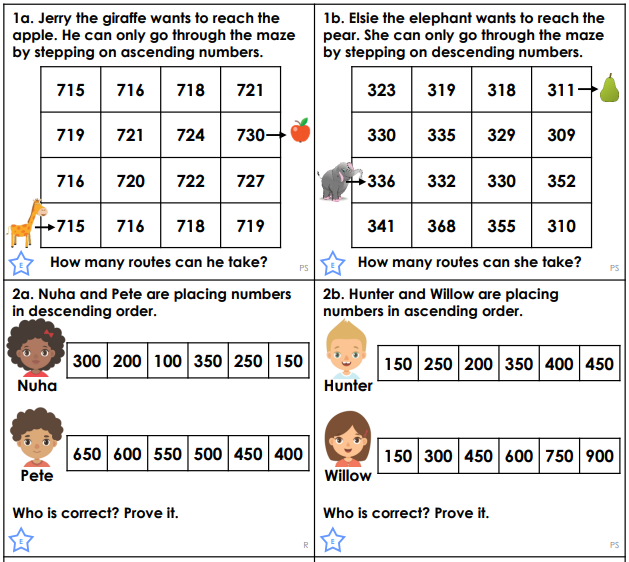 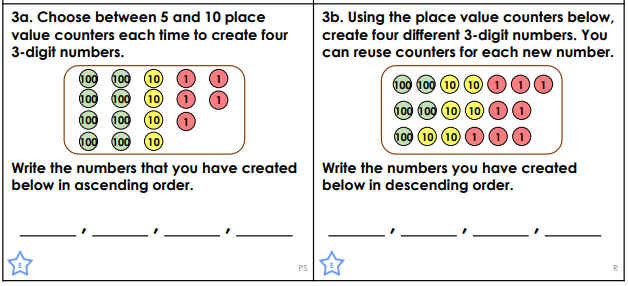 